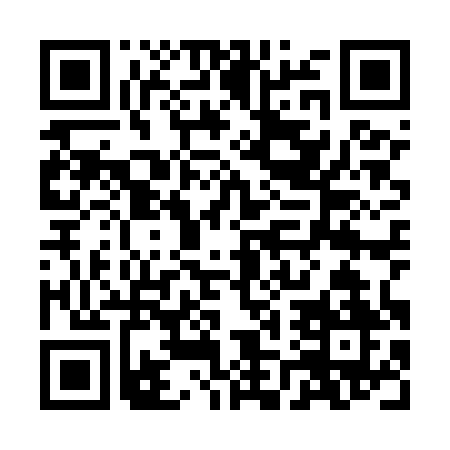 Ramadan times for Aburo Lakho, PakistanMon 11 Mar 2024 - Wed 10 Apr 2024High Latitude Method: Angle Based RulePrayer Calculation Method: University of Islamic SciencesAsar Calculation Method: ShafiPrayer times provided by https://www.salahtimes.comDateDayFajrSuhurSunriseDhuhrAsrIftarMaghribIsha11Mon5:245:246:4012:374:016:346:347:5012Tue5:235:236:3912:374:016:346:347:5113Wed5:225:226:3812:364:016:356:357:5114Thu5:205:206:3712:364:016:356:357:5215Fri5:195:196:3612:364:016:366:367:5216Sat5:185:186:3512:354:016:366:367:5317Sun5:175:176:3412:354:016:376:377:5318Mon5:165:166:3312:354:016:376:377:5419Tue5:155:156:3212:354:016:386:387:5420Wed5:145:146:3112:344:016:386:387:5521Thu5:135:136:3012:344:016:396:397:5622Fri5:125:126:2912:344:016:396:397:5623Sat5:115:116:2712:334:016:406:407:5724Sun5:095:096:2612:334:016:406:407:5725Mon5:085:086:2512:334:016:416:417:5826Tue5:075:076:2412:324:006:416:417:5827Wed5:065:066:2312:324:006:416:417:5928Thu5:055:056:2212:324:006:426:427:5929Fri5:045:046:2112:324:006:426:428:0030Sat5:025:026:2012:314:006:436:438:0031Sun5:015:016:1912:314:006:436:438:011Mon5:005:006:1812:314:006:446:448:022Tue4:594:596:1712:304:006:446:448:023Wed4:584:586:1612:304:006:456:458:034Thu4:574:576:1512:303:596:456:458:035Fri4:554:556:1412:293:596:466:468:046Sat4:544:546:1312:293:596:466:468:057Sun4:534:536:1212:293:596:476:478:058Mon4:524:526:1112:293:596:476:478:069Tue4:514:516:0912:283:586:486:488:0610Wed4:504:506:0812:283:586:486:488:07